How to Get Around and Use Built-in Apps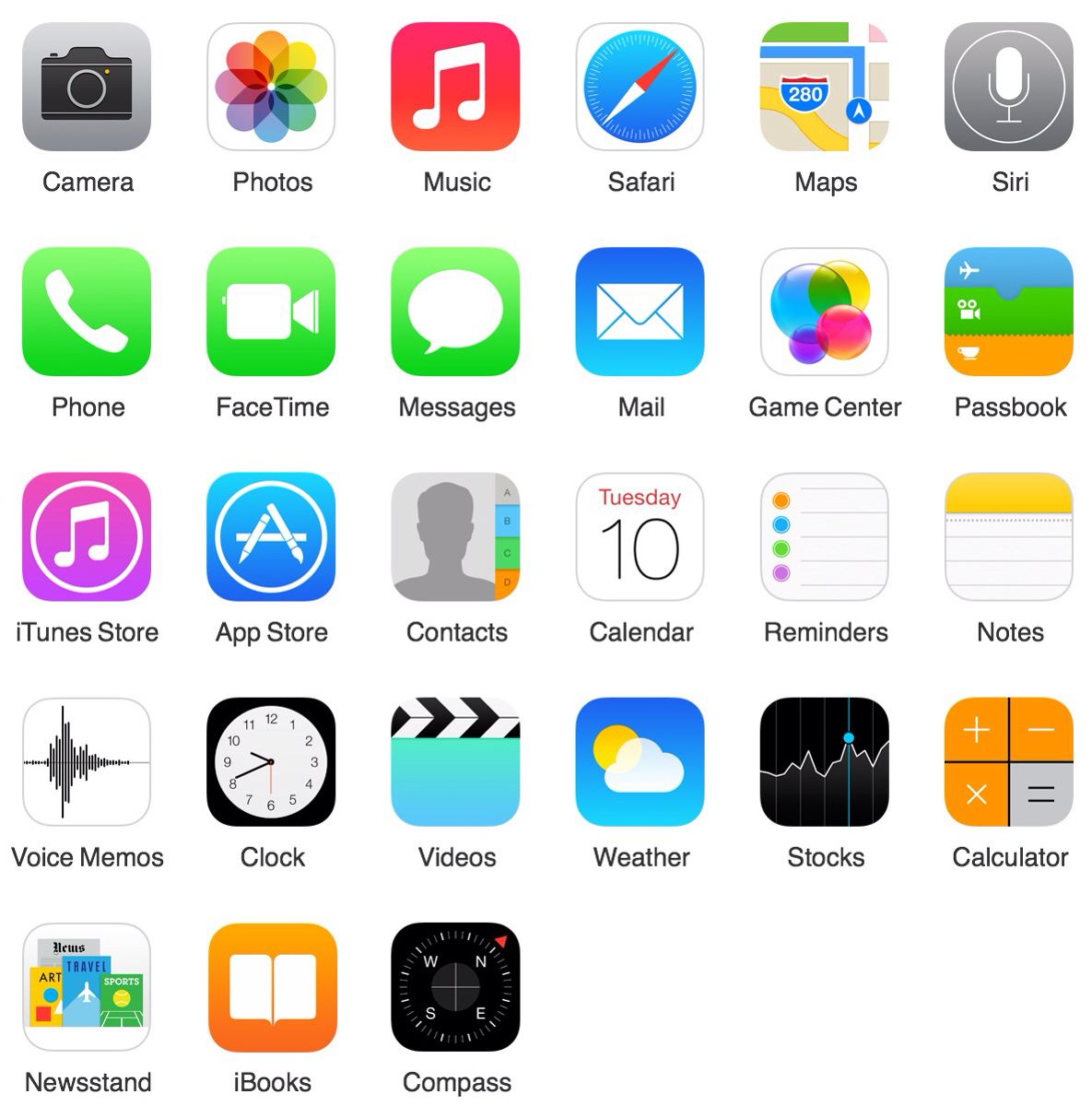 Swiping, tapping, tapping and holding are new skills for people who've never had a touch device. You'll need to demonstrate how to move between screens, switch between apps, swipe down for the notifications bar (and search on iOS), and how to move things around by touching and dragging.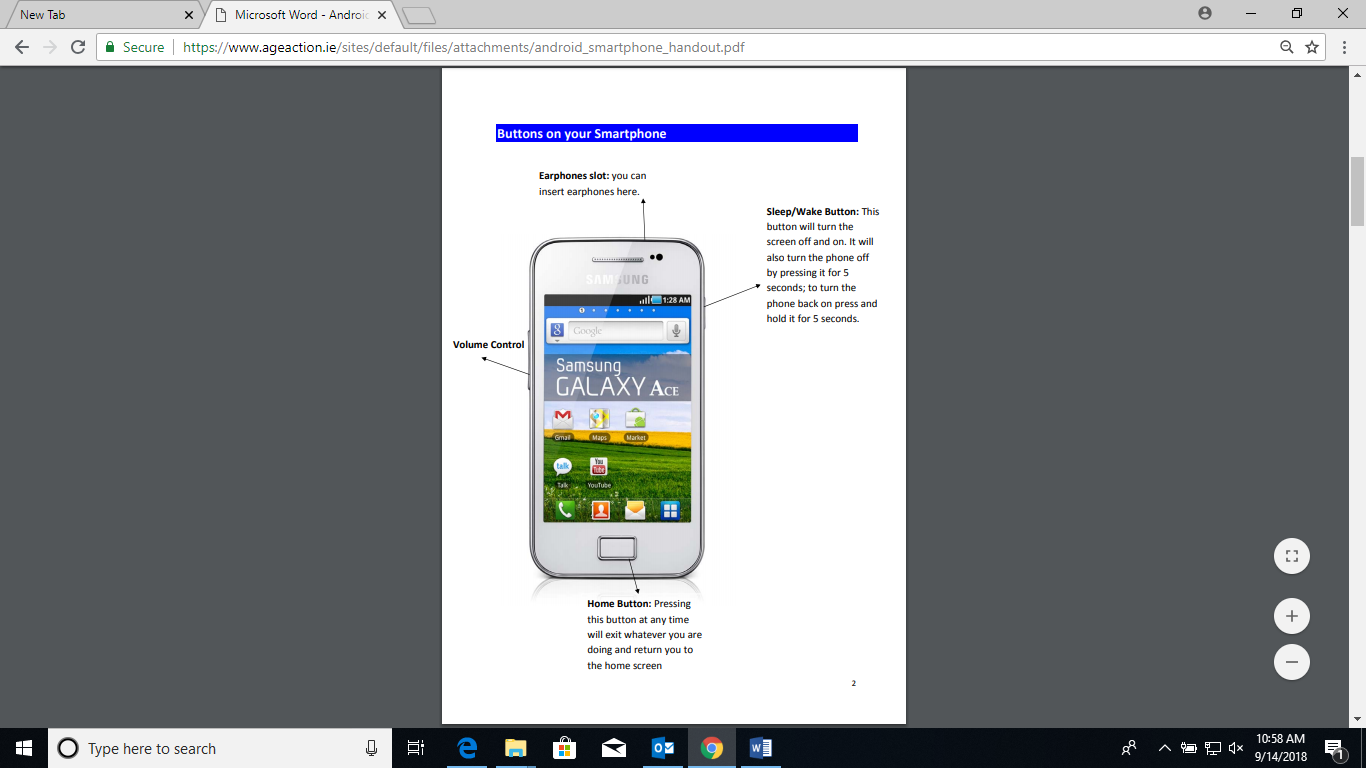 ApplicationWhat it looks likeHow to use itNotesPhoneAnswering a callHanging up the phoneMaking a phone callContactsAdd a contactFind a contactCameraFocusTake a pictureSwitch between front and back cameraGalleryFind your picturesMessagesRead text messagesSend text messagesApp StoreSearching for applicationsDownloading appsWhere they end upE-mail Creating an e-mailSending an e-mailMoving e-mails into foldersAdding attachmentsInternet BrowserOpening a new tabWriting in a websiteSearching on a search engine (e.g. Google)MapsWriting in an addressFinding DirectionsSeeing routes with public transportNotification Centre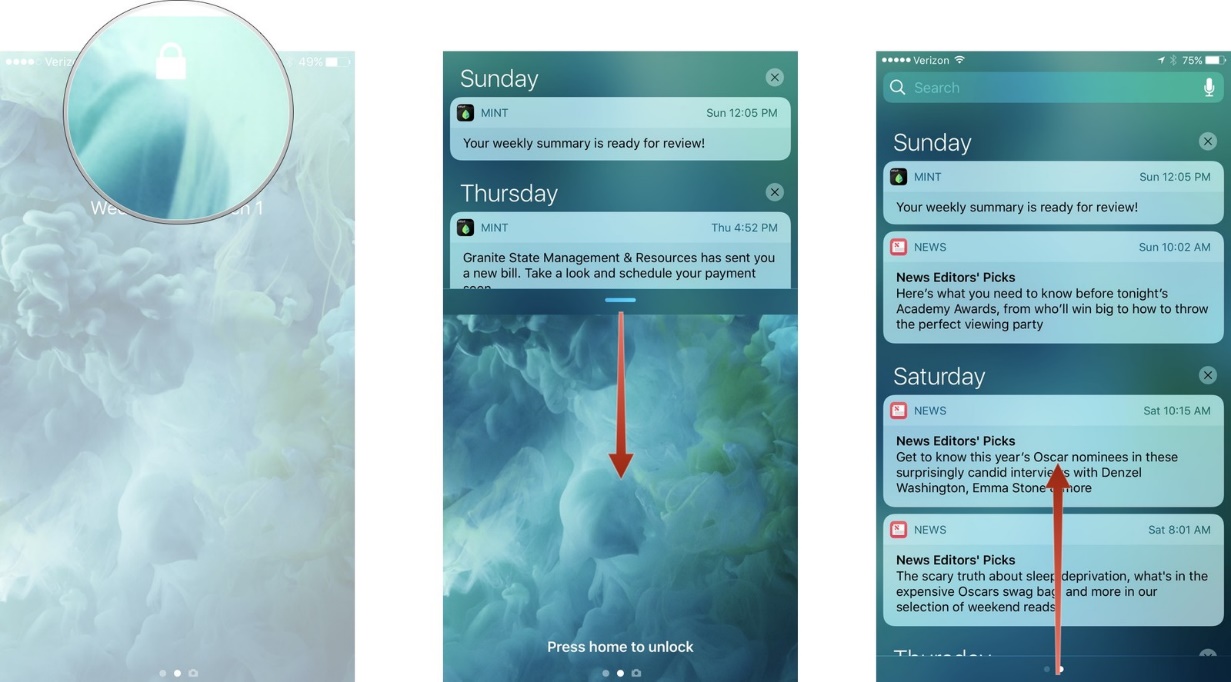 Accessing the Notification centre (drag down from top of your screen)What you can find there